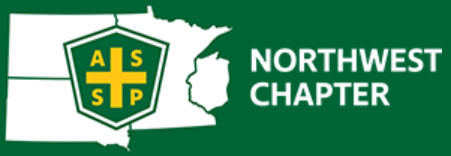 American Society of Safety ProfessionalsNORTHWEST CHAPTER 2023 SCHOLARSHIP AWARDS PROGRAM2023 Scholarship Awards Northwest Chapter ASSP ScholarshipMultiple Scholarships totaling $4000 available for students pursuing a graduate degree, Master of Science in Risk Control, at Universityof Wisconsin-Stout, Master of Environmental Health & Safety, at the University of Minnesota-Duluth or Master or Doctorate in PublicHealth or an Occupational Safety, Health or Environmental field of study at the University of MN.****************************************************************************************************Criteria for 2023 Scholarship Awards:Incomplete or late applications will be disqualified.Applicants must be currently enrolled full-time, and plan to graduate in May 2023 or later to be eligible for this award.Previous recipients of Northwest Chapter ASSP scholarship awards are not eligible. Applicants must complete Section I of the application form.Applicants must attach a current résumé and a Scholarship Award Essay to the scholarship award application.Applicants must submit transcripts from completed graduate courses and undergraduate degree programs.The transcripts must:Verify good academic standing.Verify overall graduate GPA of at least 3.25 out of a 4.0 system for all graduate courses completed.Verify undergraduate degree completion and an overall undergraduate GPA of at least 2.75 out of a 4.0 system.Unofficial transcripts are accepted by following ASSP’s Code of Professional ConductSection II of the application form and a reference letter from a university program faculty member must accompany scholarship application. The letter must:	Include verification of official enrollment in an occupational safety & health or closely related field.Verify 6 current semester hours or more.	Eligibility for all Northwest Chapter ASSP scholarships requires a current ASSP student membership, that costs $15 per year. To apply for membership, contact ASSP’s Customer Service department at 847.699.2929 or visit ASSP’s web site at www.ASSP.org and click to join. U.S Postal Users must have their application postmarked by March 15th, 2023Last minute filers must deliver their application in person or as a PDF file via email no later than 4:30 pm CDT on March 17th, 2023.	Connexus Energy	Attn:	Tim Flint	14601 Ramsey Blvd	Ramsey, MN 55303                    Or  scholarship@northwest.assp.org  The Northwest Chapter ASSP Scholarship Award & Selection Committee will review all applications.  Scholarship award winners will be notified by early April, 2023.  If you have any questions, please contact:Tim Flint at 763-350-1633 or scholarship@northwest.assp.org  American Society of Safety ProfessionalsNORTHWEST CHAPTER 2023 Scholarship Awards ProgramGraduate Application Information(All applications & materials must be received by March 17th, 2023)Section I:	To be completed by student:A.	General information:1.  	Name:  ____________________________________________________	Male ____	Female ____2. 	Permanent Address: 				Email: 					    	City 					  State				   Zip 				     Daytime Phone #			 (for award notification) 
	University: 			City/Sate 					
	Number of Credits this Term:	   Credits Completed Toward Degree:		 Overall GPA:		ASSP Student Membership Number (required): 			 

	Planned Graduation Date:	 	Degree Program:				3.  Eligibility criteria (documentation required).	a.	Transcripts from completed graduate courses and undergraduate degrees Verifies current good academic standingVerifies overall graduate GPA of at least 3.25 out of a 4.0 system for all graduate courses completed.Verifies overall undergraduate GPA of at least 2.75 out of a 4.0 system.Unofficial transcripts are accepted by following ASSP’s Code of Professional Conductb.	Faculty referral information		Verifies official enrollment in an occupational safety & health degree program, or closely related fieldVerifies 6 current semester hours or more.Includes faculty reference letterApplicant’s Résumé, including education, job history, experiences, activities, awards, etc.Scholarship Application Essay: On a separate sheet, please write about the following in 300 words (or less) and attach to your application.Why are you seeking a degree in occupational safety & health or closely related field and provide a brief description of current activities, how they relate to your career goal and objective (i.e., work experience, school activities, etc.)?Why do you believe you should be awarded this scholarship (i.e., career goals, financial need, etc.)?		Signature:								Date: 					Attachments to Section I:Required Transcripts Section II Faculty Referral Form Faculty Reference Letter Applicant’s RésuméScholarship Application EssayAmerican Society of Safety ProfessionalsNORTHWEST CHAPTER 2023 Scholarship Awards ProgramFaculty Referral Information(All applications & materials must be received by March 17th, 2023)Section II:	To be completed by faculty member. A.	Faculty Member Name:		  Title: 						Institution:														Department:  													Address:														City: 				  State 			Zip 		   Daytime Phone#: 			Fax:		   Email:							B.	Certification:I certify that applicant:						 meets the eligibility criteria in Section I, and specifically includes verification of official enrollment in an occupational safety & health or closely related field program and verifies 6 current semester hours or more.Attached Reference Letter:  Indicate candidate's strong points and why you feel he/she should receive an award.Signature: 									    Date:  					
U.S Postal Users must have their application postmarked by March 15th, 2023Last minute filers must deliver their application in person or as a PDF file via email no later than 4:30 pm CDT on March 17th, 2023.Return application to:		Connexus EnergyTim Flint14601 Ramsey BlvdRamsey, MN 55303Orscholarship@northwest.assp.org CODE OF PROFESSIONAL CONDUCTI. INTRODUCTIONThe Society's Code of Professional Conduct (hereinafter referred to "the Code") is the foundation for defining professionalism in matters involving the membership.II. MISSIONThe primary mission of the Code is to: Foster a common vision for professional conduct for the members Act as the basis for determining when an individual member's conduct is outside acceptable limits Be the code for which a member affirms acceptance as a condition of membership.III. PURPOSEThe American Society of Safety Professionals has an obligation to its membership and the profession to define the acceptable limits for professional conduct. It is upon this definition that the Society, through the Committee on Professional Conduct, has a basis for attempting to maintaining the highest qualities of professionalism among its membership.IV. REVISIONSThe Code may be revised at any time. The primary unit responsible for recommending changes is the Committee on Professional Conduct. Recommendations from this committee are made to the Board of Directors, who must affirmatively act on such recommendations.IV. THE CODEMembership in the American Society of Safety Professionals evokes a duty to serve and protect people, property and the environment. This duty is to be exercised with integrity, honor and dignity. Members are accountable for following the Code of Professional Conduct.Serve the public, employees, employers, clients, the Society, and the profession with fidelity, honesty, and impartiality.In professional relationships, treat others with respect, civility, and without discrimination.Abstain from behavior that will unjustly cause harm to the reputation of the Society, its members, and the profession.Continually improve professional knowledge, skills, competencies, and awareness of relevant new developments through training, education, networking, and work experiences.Consider qualifications before undertaking any professional activity and perform only those services that may be handled competently.Make informed decisions in the performance of professional duties that adhere to relevant laws, regulations, and recognized standards of practice.Inform all appropriate parties when professional judgment indicates that there is an unacceptable level of risk of injury, illness, property damage, or environmental harm.Maintain the confidentiality of information acquired through professional practice that is designated or generally recognized as non-public, confidential, or privileged.Accurately represent professional qualifications including education, credentials, designations, affiliations, titles, and work experience.Avoid situations that create actual, potential or perceived conflicts between personal and professional interests, and if a potential conflict of interest arises disclose applicable facts to potentially affected parties.